Муниципальное казённое общеобразовательное учреждение«Средняя общеобразовательная школа п. Ольга» Ольгинского  муниципального районаПриморского краяПОЛОЖЕНИЕо внутренней системе оценки качества образования (ВСОКО) МКОУ «СОШ п.Ольга»Общие положенияНастоящее положение о внутренней системе оценки качества образования МКОУ «СОШ п.Ольга»  (далее - ВСОКО) определяет цели, задачи, единые требования к функционированию ВСОКО, ее структуру и функции.2.	Положение о ВСОКО разработано в соответствии с:1)	Федеральным законом от 29 декабря 2012 года № 273-ФЗ «Об образовании в Российской Федерации»;2)	Национальной образовательной инициативой «Наша новая школа», утвержденной Президентом Российской Федерации от 4 февраля 2010 года № Пр-271;3)	Концепцией долгосрочного социально-экономического развития Российской Федерации на период до 2020 года, утвержденной распоряжением Правительства Российской Федерации от 17.11.2008 № 1662-р;4)	государственной программой Российской Федерации «Развитие образования», утвержденной постановлением Правительства Российской Федерации от 26.12.2017 № 1642;5)	постановлением Правительства Российской Федерации от 05.08.2013 № 662 «Об осуществлении мониторинга системы образования»;6)	приказом Министерства образования и науки Российской Федерации от 06.10.2009 № 373 «Об утверждении и введении в действие федерального государственного образовательного стандарта начального общего образования»;7)	приказом Министерства образования и науки Российской Федерации от 17.12.2010 №1897 «Об утверждении федерального государственного образовательного стандарта основного общего образования»;8)	приказом Министерства образования и науки Российской Федерации от 17.05.2012 № 413 «Об утверждении федерального государственного образовательного стандарта среднего общего образования»;9)	приказом Министерства образования и науки Российской Федерации от 14.06.2013 № 462 «Об утверждении Порядка проведения самообследования образовательной организацией»;10) приказом Министерства образования и науки Российской Федерации от 10.12.2013 №1324 «Об утверждении показателей деятельности образовательной организации, подлежащей самообследованию»;11) приказом Министерства образования и науки Российской Федерации от 07.04.2014 № 276 «Об утверждении Порядка проведения аттестации педагогических работников организаций, осуществляющих образовательную деятельность»;12) приказом Министерства образования и науки Российской Федерации от 05.12.2014 № 1547 «Об утверждении показателей, характеризующих общие критерии качества деятельности организаций, осуществляющих образовательную деятельность»;13) приказом Министерства образования и науки Российской Федерации от 22.09.2017 № 955 «Об утверждении показателей мониторинга системы образования»;14) Приказом Министерства образования Приморского края « Об утверждении Концепции региональной системе оценки качества образования Приморского края» от 24.09.2021 № 1274-а3.	В  «Положении о ВСОКО  МКОУ «СОШ п. Ольга»» используются следующие понятия:- качество образования - комплексная характеристика образовательной деятельности и подготовки обучающегося, выражающая степень их соответствия федеральным государственным образовательным стандартам, федеральным государственным требованиям и (или) потребностям физического или юридического лица, в интересах которого осуществляется образовательная деятельность, в том числе степень достижения планируемых результатов образовательной программы ;- оценка качества образования  - оценка способности школьной  системы образования удовлетворять установленным и прогнозируемым потребностям государства и общества в части эффективного и всестороннего развития человека вследствие освоения основных общеобразовательных программ;- механизмы оценки качества образования  - совокупность принятых и осуществляемых в школьной системе образования оценочных процессов, в ходе которых осуществляются процедуры оценки образовательных достижений обучающихся, оценки качества и условий реализации основных общеобразовательных программ, а также деятельности системы образования школы в целом;- процедуры оценки качества образования  - совокупность организационных структур, норм и правил, диагностических и оценочных контрольных измерительных материалов, обеспечивающих на единой основе оценку качества образовательной деятельности и подготовки обучающегося, выраженное в степени их соответствия федеральным государственным образовательным стандартам и потребностям участников образовательных отношений;- мониторинг системы оценки качества образования - сбор, обработка, накопление, комплексный анализ информации о результатах оценочных процедур, о количественных и качественных изменениях в состоянии школьной системы образования, установление степени соответствия состояния ее элементов, структур, механизмов целям и задачам оценки качества образования, федеральным государственным образовательным стандартам, образовательным стандартам, федеральным государственным требованиям и (или) потребностям физического или юридического лица, в интересах которого осуществляется образовательная деятельность, в том числе степень достижения обучающимися планируемых результатов образовательной программы.4.	ВСОКО представляет собой совокупность компонентов, обеспечивающих оценку качества образования в части структуры, содержания, условий реализации, результатов освоения обучающимися основных общеобразовательных программ, а также формирование и представление по результатам оценки информации, необходимой для принятия управленческих решений.5.	Результаты ВСОКО как источник объективной и достоверной информации о качестве образовательных услуг и результатах образования, могут быть использованы:- обучающимися и их родителями (законными представителями);- школьными методическими объединениями ;- руководством  и органами самоуправления школы;- общественными организациями (объединениями);- иными гражданами и организациями, заинтересованными в оценке качества образования школы.Цель, задачи и принципы ВСОКО6. Целью ВСОКО является получение достоверной объективной информации о состоянии и результатах образовательной деятельности, тенденциях изменения качества общего образования, причинах, влияющих на его уровень, для формирования информационной основы при принятии управленческих решений.7. ВСОКО  направлена на:- развитие системы  исследований качества общего образования, позволяющий оценивать качество образования на уровнях общего образования, включая сбор контекстных данных;- создание (пополнение) фонда оценочных средств для проведения процедур контроля и оценки общего образования на школьном уровне;- функционирование системы мониторинга оценки качества общего образования на школьном уровне;-  обеспечение единства и преемственности систем оценки качества общего образования на ступенях начального, основного и среднего образования, в том числе образование детей с ограниченными возможностями здоровья.    8. Основными задачами ВСОКО являются:- определение перечня критериев оценки качества образования;- осуществление оценки качества образования и образовательных достижений обучающихся по уровням общего образования, включая независимую оценку, общественную и педагогическую экспертизу;- оценка результативности педагогической и управленческой деятельности школы для повышения эффективности управления на основе системного (сравнительного) анализа;- информационное, методическое и технологическое сопровождение процедур оценки качества образования;- информирование учащихся и их родителей о качестве образования;- развитие системы повышения квалификации педагогических и руководящих работников школы;- удовлетворение потребностей субъектов образования в объективной информации о состоянии и развитии системы образования.Общими принципами ВСОКО являются:- объективность, достоверность, полнота и системность информации;- открытость и информационная безопасность;- ориентация на требования внешних пользователей;- учет текущих и перспективных потребностей системы образования с учетом социально-экономических особенностей Приморского края;- снижение субъективности оценки за счет использования автоматизированных информационных систем при определении качества освоения обучающимися образовательных программ;- инструментальность и технологичность показателей (с учетом существующих возможностей сбора данных, методик измерений, анализа и интерпретации данных, подготовленности потребителей к их восприятию);- информатизация процессов сбора, обработки и анализа данных с учетом принципов необходимости и достаточности;- оптимальность использования источников первичных данных для определения показателей качества и эффективности образования (с учетом возможности их многократного использования и экономической обоснованности);- переход к системе мониторинговых исследований;- организация аналитической деятельности по результатам оценки качества;- сопоставимость системы критериев (показателей) с международными аналогами процедур оценки качества образования;- соблюдения морально-этических норм при осуществлении процедур оценивания.3. Функции ВСОКО10. Функции ВСОКО:- обеспечивают функционирование системы внутренней оценки качества образования;-осуществляют ведение, сбор и анализ информации   по результатам освоения основных образовательных программ;-обеспечивают информационную открытость проведения процедур оценки качества образования;-обеспечивают регулярное проведение самообследования;-обеспечивают проведение процедур независимой оценки качества образования;-осуществляют анализ состояния системы образования образовательной организации с использованием результатов независимой оценки качества образования для принятия управленческих решений по ее развитию.Объекты ВСОКО.  Механизмы и процедуры оценивания  11. Объектами ВСОКО являются:- основные образовательные программы: начального общего, основного общего и среднего общего образования;-	условия реализации основных образовательных программ: начального общего, основного общего и среднего общего образования;-	результаты освоения обучающимися основных образовательных программ: начального общего, основного общего и среднего общего образования.12. Механизм ВСОКО включает в себя:- процедуры оценки качества образования ;- мониторинг оценки качества образования ;-обеспечение статистической и аналитической информацией всех субъектов образовательного процесса.13. Содержание контрольно-измерительных материалов, направленных на оценку качества образования, определяется на основе федеральных государственных образовательных стандартов и не может выходить за их пределы.14. Информация, полученная в результате измерения, преобразуется в форму, удобную для дальнейшего анализа и принятия управленческих решений.15. Процесс мониторинга системы качества образования в МКОУ «СОШ п. Ольга», а также сроки проведения  процедур оценивания качества образования, формы представления информации в рамках ВСОКО определяются регламентом проведения процедуры оценки качества образования и утверждаются приказом директора школы.16. Периодичность проведения процедур оценки качества образования  предметных и метапредметных результатов  обучающихся МКОУ « СОШ п.Ольга»:- входная диагностика (октябрь);- тренировочные диагностические работы (декабрь);-репетиционные  пробные экзамены ГИА  выпускников (декабрь-апрель);- диагностичекие контрольные работы (март-апрель);- всероссийские проверочные работы (апрель);- годовая промежуточная аттестация (май)17.  Периодичность проведения процедур оценки  качества воспитательного процесса в школе:        -Мониторинг уровня воспитанности (май);        - мониторинг буллинга  в школе (март);18. Процедуры оценки качества образования ВСОКО:-экспертное оценивание;-исследование;-тестирование; -анкетирование; -диагностическая работа;- контрольная работа;- проверочная работа; -контрольное изложение (сочинение);- наблюдение уроков, внеклассных мероприятий, родительских собраний;-собеседование с обучающимися, педагогами, родителями.19. Для  мониторинга ВСОКО  используются: -данные международных исследований качества образования в части оценки индивидуальных достижений обучающихся ;- данные национального исследования качества образования (НИКО)-данные независимой региональной оценки уровня учебных достижений обучающихся;-данные школьного, муниципального, регионального этапов всероссийской олимпиады школьников;-данные государственной итоговой аттестации выпускников 9, 11 классов;-данные результатов ВПР;-данные внутришкольного контроля МКОУ «СОШ п.Ольга»;-данные  участия в конкурсах разного уровня;- данные  о готовности к продолжению образования;-данные о состоянии здоровья и психического развития обучающихся;-данные сравнительного анализа предметных и метапредметных  результатов по годам обучения;-данные мониторинга удовлетворенности качеством образовательных услуг участниками образовательного процесса;-данные мониторинга уровня воспитанности обучающихся;-данные мониторинга буллинга  в школе;20. Организационной основой осуществления процедуры внутренней системы оценки качества образования является план-график внутришкольного контроля, где определяются форма, направления, сроки и порядок проведения внутренней системы оценки качества образования, ответственные исполнители, который утверждается приказом директора школы и обязательна для исполнения всеми работниками МКОУ  « СОШ п. Ольга».21. Для проведения внутренней системы оценки качества образования МКОУ «СОШ п.Ольга»  назначаются ответственные лица, состав которых утверждается приказом директором школы. В состав лиц, осуществляющих внутреннюю систему оценки качества образования, включаются заместители директора по учебно-воспитательной и  воспитательной работе, руководители школьных методических объединений, учителя. 21. Результаты ВСОКО рассматриваются в динамике;22.Оценка результатов ВСОКО предполагает формирование системы управленческих решений на школьном уровне.23. Информация, полученная в результате процедур оценки качества образования, подлежит анализу и интерпретации для принятия управленческих решений. Информация общего доступа размещается в информационно-телекоммуникационной сети «Интернет», на официальном сайте  МКОУ «СОШ п. Ольга»24. Методика организации работы с результатами системы качества образования  представлена в приложении к настоящему положению.5. Заключительные положения22. Положение принимается  на педагогическом совете Учреждения, утверждается и вводится в действие  приказом директора школы.  23. После принятия новой редакции Положения  предыдущая редакция утрачивает силу.Приложениек положению о внутренней  системе оценки качества образования (ВСОКО) МКОУ «СОШ п.Ольга»МЕТОДИКА организации работы с результатами системы оценка качества образования МКОУ «СОШ п.Ольга».1.	Общие положения1.	Методика организации работы с результатами системы оценка качества образования (далее - Методика) раскрывает содержание аналитической работы в сфере оценки качества образования и обеспечивает реализацию системы оценки качества образования в МКОУ «СОШ п.Ольга»      2.	Лица, реализующие данную Методику:  - заместитель директора по учебно-воспитательной  работе;        - заместитель директора по учебно-методической работе;        - заместитель директора по воспитательной работе;        -   руководители школьных методических объединений.3.	Результатом применения Методики являются управленческие решения об изменениях в формах организации образовательного процесса, отборе содержания, определении конкретных сроков реализации мероприятий и ответственных лиц. Принципиальным является определение персональной ответственности субъектов образовательного процесса, в том числе должностных лиц, за каждый из показателей.4.	Для применения Методики исполнители должны обладать профессиональными экспертно-аналитическими компетенциями, владеть инструментами анализа образовательной статистики.5.	Ключевые показатели качества общего образования6.	Методика построена на работе с ключевыми показателями качества образования в рамках региональной системы оценки качества образования Приморского края. В свою очередь, ключевые показатели являются данными образовательной статистики, формируемыми посредством статистического анализа результатов независимых оценочных процедур при применении соответствующего программного инструмента.7.	Ключевые показатели качества общего образования:1)	доступность качественного образования;2)	объективность результатов, наличие маркеров необъективности;3)	наличие аномальных результатов;4)	соответствие результатов ожидаемому среднестатистическому «коридору решаемости»;5)	индекс низких результатов;6)	уровневый анализ (анализ результатов по группам обучающихся с разным уровнем подготовки);7)	типичные учебные затруднения обучающихся по учебным предметам;8)	типичные ошибки обучающихся по учебным предметам.8.	Доступность качественного образования.1)	источники данных:графики доступности образования, построенные по медианам первичных баллов, с отметками о максимальном, минимальном значении и/или стандартном отклонении в  МКОУ «СОШ п. Ольга», отдельных педагогов: на уровне школы следует построить сопоставительные графики «доступности» по результатам диагностических процедур и экзаменов в разрезе классов и учителей, необходимо сформулировать вывод о доступности качественного образования, обеспечиваемых конкретными учителями;2)	необходимые выводы:какие конкретно  учителя не обеспечивают достаточный уровень доступности?какие конкретно  учителя обеспечивают доступность высокого уровня образования? у каких учителей наиболее высок процент обучающихся в зоне риска (обучающимся не предоставлен равный доступ к качественному образованию)?3)	интерпретация графика доступности образования:определить расположение медианы по отношению к максимальному баллу (медиана приближается к максимальному баллу; медиана довольно далека от максимального балла; медиана ближе к минимальному баллу или ближе к нулю); в случае проведения анализа в школе выработать управленческие решения относительно поддержки учителей, демонстрирующие неодинаковое для всех обучающихся качество образования по преподаваемому предмету (отрицательную динамику результатов).10.	Объективность результатов, наличие маркеров необъективности.1) источники данных:открытые информационные материалы Федеральной службы по надзору и контролю в сфере образования, информационно-аналитические материалы федерального государственного бюджетного учреждения «Федеральный институт оценки качества образования» (далее ~ ФГБУ ФИОКО);результаты регионального анализа корреляции результатов экзаменов и иных процедур, предоставляемые ПК ИРО»;результаты внутреннего анализа образовательной организации по сопоставлению результатов текущей успеваемости, промежуточной аттестации, независимых диагностик (ГИА, ВПР, ДКР);математические расчеты индексов доверия к результатам.2) необходимые выводы:есть ли несоответствие результатов по предмету отметке в журнале?   наличие положительной или отрицательной корреляции. В чем причины сложившейся корреляции?чем обусловлен низкий индекс доверия к результатам?11.	Наличие аномальных результатов.1)	источники данных:кривая распределения первичных баллов (в идеале должна повторять кривую нормального распределения Гаусса) по каждому предмету, каждого класса, каждого учителя, преподающего конкретный предмет в конкретном классе;график решаемости (доли от максимального возможного суммарного количества баллов) по процедуре, сравнение с «коридором решаемости»;2)	необходимые выводы:является ли распределение по первичным баллам гармоничным? В какую сторону смещаются результаты (в сторону минимальных или высоких балов). Имеют ли место статистические выбросы? Отмечаются ли резкие изменения кривой распределения на переходе баллов между отметками «2-3», «3-4», «4-5»?резкое изменение кривой распределения «через порог» - яркий признак необъективного оценивания;находится ли решаемость в пределах диапазона? Или на кривой распределения есть подтверждения того, что участники решили хорошо/плохо конкретные задания (например, на 100% только несколько заданий из общего количества)? Проявляется ли на кривой распределения ситуация, когда учащиеся «хорошо» решают сложные задания, но не решают простые? Чем обусловлены выходы за заданный доверительный «диапазон»?12.	Соответствие «коридору решаемости».1) источники данных:график решаемости заданий в разрезе  отдельных классов, отдельных учеников (каждого ученика);«коридоры решаемости» по всем предметам, установленные федеральным государственным бюджетным научным учреждением «Федеральный институт педагогических измерений», ФГБУ ФИОКО; при отсутствии данных - средняя решаемость по выборке;2) необходимые выводы:есть ли несоответствия установленном коридору решаемости (отклонение от доверительного диапазона ±10% по выборке)?по каким именно заданиям установлено несоответствие коридору решаемости?какие элементы контролируемого содержания и контролируемых учебных умений сформированы ниже допустимого уровня?13.	Индекс низких результатов.1)	источники данных:графики распределения первичных баллов, полученных участниками по результатам экзаменов (иных процедур)   класса (классов), учителя (учителей);2)	необходимые выводы:количество и доля обучающихся в зоне риска по соответствующим учебным предметам;количество и доля обучающихся в зоне риска у каждого учителя в динамике;динамика показателя (положительная, отрицательная, без изменений) за последние несколько лет;изменение результатов между параллелями по одному предмету; изучение контекста.14.	Уровневый анализ (анализ результатов по группам обучающихся с разным уровнем подготовки).1)	источники данных:график решаемости, построенный по группам обучающихся, имеющих различный уровень образования по предмету (по пятибалльной шкале уровни подготовки определяются по отметкам «2», «3», «4», «5»; по стобалльной шкале уровни подготовки определяются по группам баллов: от 0 до минимального порога, от минимального порога до 60 баллов, от 61 до 80 баллов, от 81 до 100 баллов, 100 баллов);2)	необходимые выводы:количество и доля обучающихся по уровням подготовки; персонализация, кластеризация результатов: персонализацию результатовцелесообразно проводить при небольшом количестве участников экзаменов (иных процедур) или при проведении анализа результативности конкретного учителя. Кластеризацию результатов по уровням подготовки целесообразно провести при количестве участников экзаменов (иных процедур) от 25 человек и более.Пример кластеризацииТаблица15.	Типичные учебные затруднения обучающихся по учебным предметам.1)	источники данных:таблицы, сформированные на этапе уровневого анализа;2)	необходимые выводы:какие затруднения типичны для учащихся всех групп уровня подготовки по предмету?какие затруднения типичны для учащихся только определённых групп? какие метапредметные затруднения типичны для учащихся по разнымпредметам?16.	Типичные ошибки обучающихся по учебным предметам.1)	источники данных:таблицы, сформированные на этапе уровневого анализа подготовки обучающихся;бланки работ учащихся (ВПР) или статистические данные регионального уровня;2)	необходимые выводы:какие ошибки типичны (наиболее часто встречаются) для учащихся?какие ошибки типичны (наиболее часто встречаются) для учащихся по классу / по учителю?что могло послужить источником данных ошибок? Как избежать ошибок в последующие периоды деятельности?Принято                                                                                             Утвержденона педагогическом совете                                                               МКОУ «СОШ п. Ольга»                                                                       Протокол № 01 от 31.08.2022г.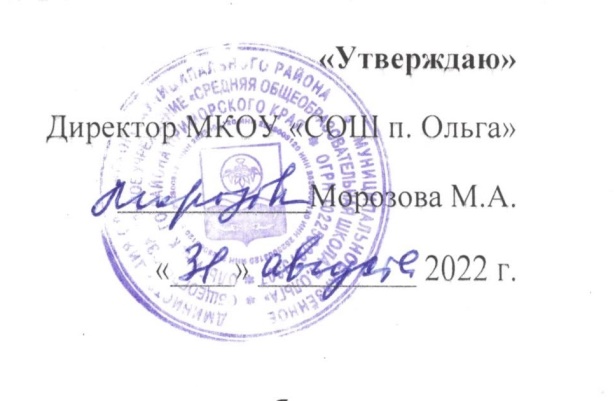 УровеньподготовкиОбучающиеся (количество и доля (или пофамильно)Перечень типичных затруднений (перечисление)Меры коррекции, ответственные лица«2»10 человек	перечисляются контролируемые элементы содержания, учебные умения, которые по результатамстатистического анализа сформированы на недостаточном (критично низком) уровнеперечисляются управленческие решения по определению форм работы и сроков исполненияответственнымилицами.